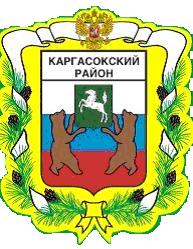 МУНИЦИПАЛЬНОЕ ОБРАЗОВАНИЕ «Каргасокский район»ТОМСКАЯ ОБЛАСТЬАДМИНИСТРАЦИЯ КАРГАСОКСКОГО РАЙОНАВ целях поощрения семей, проживших в браке 50 и более лет, а также за развитие и сохранение духовных, семейных традиций, достойное воспитание детей в духе гуманизма, патриотизма, высокой нравственности, укрепления основ общества Администрация Каргасокского района постановляет:1. В постановление Администрации Каргасокского района от 10.11.2017 № 286 «Об утверждении Положения о знаке отличия Главы Каргасокского района «Во благо семьи и общества», признании утратившим силу постановления Главы Каргасокского района от 28.03.2014 № 59 «О знаке отличия Главы Каргасокского района «Во благо семьи и общества», внесении дополнений в  постановление Главы Каргасокского района от 12.09.2008 № 168 «О поощрениях Главы Каргасокского района»» внести изменения, изложив приложение № 2, утвержденное указанным постановлением, в новой редакции в соответствии с приложением к настоящему постановлению.2. Настоящее постановление вступает в силу со дня его официального опубликования (обнародования) в установленном порядке.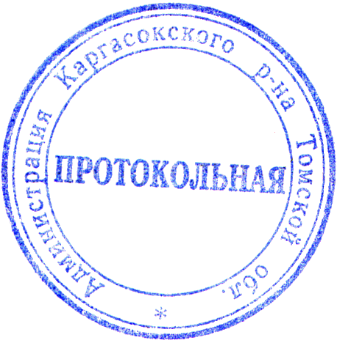 А.З. Кожухарь8(38253)22288УТВЕРЖДЕНпостановлением АдминистрацииКаргасокского районаот 09.06.2021 № 138ПриложениеСоставкомиссии по рассмотрению кандидатур на представление к награждению знаком отличия Главы Каргасокского района «Во благо семьи и общества»Председатель комиссии:Шамраев А.Ф. – заместитель Главы Каргасокского района по социальным вопросам-начальник отдела по социальной работе;Заместитель председателя:Микитич Ю.Н. – Управляющий делами Администрации Каргасокского района;Секретарь комиссии:А.З. Кожухарь – главный специалист по связям с общественностью отдела по социальной работе Администрации Каргасокского районаЧлены комиссии:Ю.С. Брагина – главный специалист по социальной работе отдела по социальной работе Администрации Каргасокского района; С.С. Винокуров – председатель Думы Каргасокского района (по согласованию).ПОСТАНОВЛЕНИЕПОСТАНОВЛЕНИЕПОСТАНОВЛЕНИЕ09.06.2021№  138с. Каргасокс. КаргасокО внесении изменений в постановление Администрации Каргасокского района от 10.11.2017 № 286 «Об утверждении Положения о знаке отличия Главы Каргасокского района «Во благо семьи и общества», признании утратившим силу постановления Главы Каргасокского района от 28.03.2014 № 59 «О знаке отличия Главы Каргасокского района «Во благо семьи и общества», внесении дополнений в постановление Главы Каргасокского района от 12.09.2008 № 168 «О поощрениях Главы Каргасокского района»»И.о. Главы Каргасокского районаЮ.Н. Микитич